Publicado en  el 05/12/2016 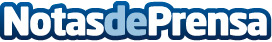 Extremadura apuesta por introducir la robótica en los centros escolaresEl secretario general de Educación, Rafael Rodríguez de la Cruz, ha anunciado que la Consejería de Educación y Empleo ofertará cursos sobre robótica educativa a los profesores con el fin de implantarla en los centros escolares, ya que "es muy motivadora para los alumnos" y una herramienta "muy importante", sobre todo, para el alumnado con discapacidadDatos de contacto:Nota de prensa publicada en: https://www.notasdeprensa.es/extremadura-apuesta-por-introducir-la-robotica Categorias: Inteligencia Artificial y Robótica Educación Extremadura Cursos http://www.notasdeprensa.es